Тула для детей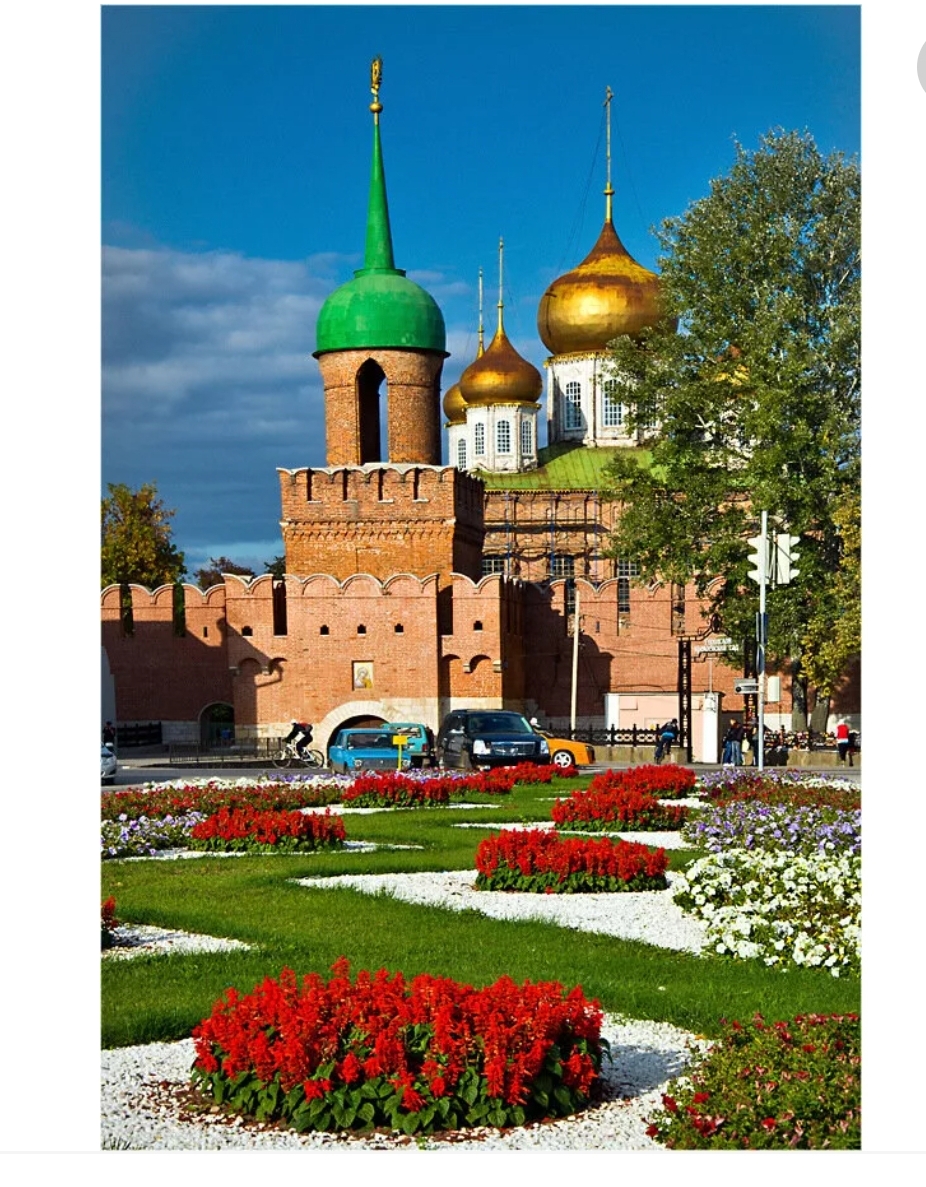 ОТПРАВЛЯЕМСЯ В ПУТЬВМЕСТЕ С АРТЁМОМ.Московский вокзал. Бронепоезд № 13А вы знаете, что уже в августе 1868 года пассажирские поезда отправились из Тулы в Орел!Наш вокзал видел Л.Н. Толстого, А.П. Чехова, П.И. Чайковского, русских моряков - героев “Варяга” во главе с его командиром В.Ф. Рудневым. В 1909 г. через Тулу проезжал император Николай II с семьей. А в 1977 г. приезжал Брежнев Л.И., чтобы вручить Туле “Золотую звезду” города-героя. Его спецвагон, каких было только 12 в стране, и электровоз сейчас являются музеем и базируются на Московском вокзале!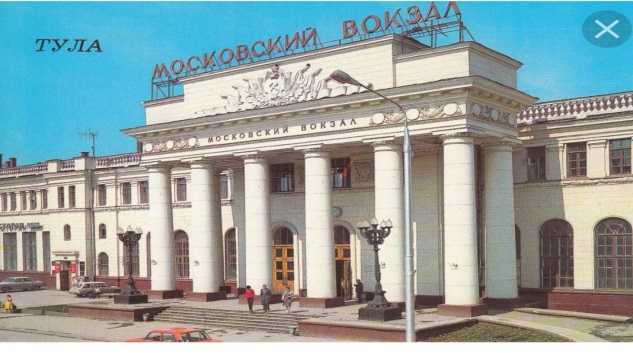 Адрес:………………………………………………………………..Путейская ул.,4Цена экскурсии:………………………………………………….до 150 рублейВремя для посещения: ….со среды по воскресенье, с 11.00 до 19.00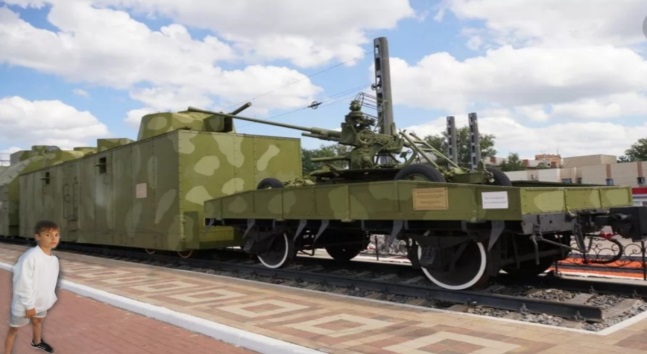 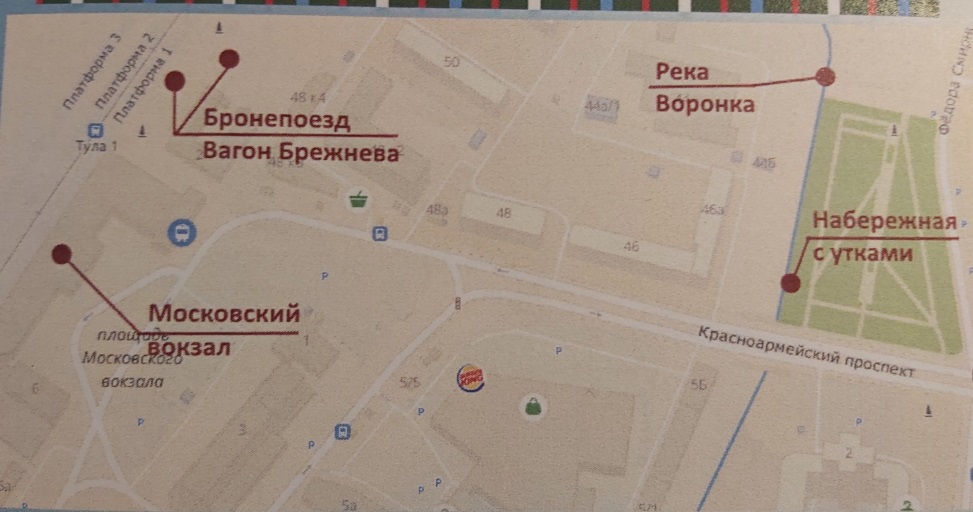 Мемориальный музей бронепоезда «Тульский рабочий» принял посетителей в 2015 году. Макет бронепоезда воссоздан с исторической точностью.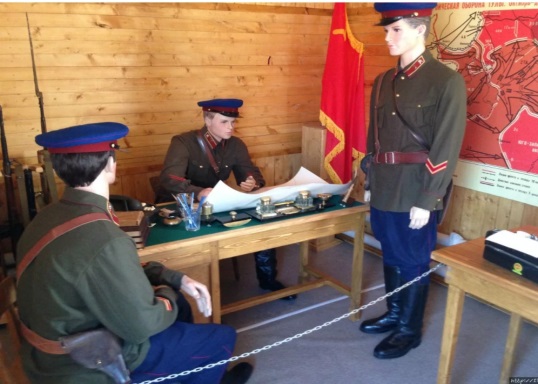 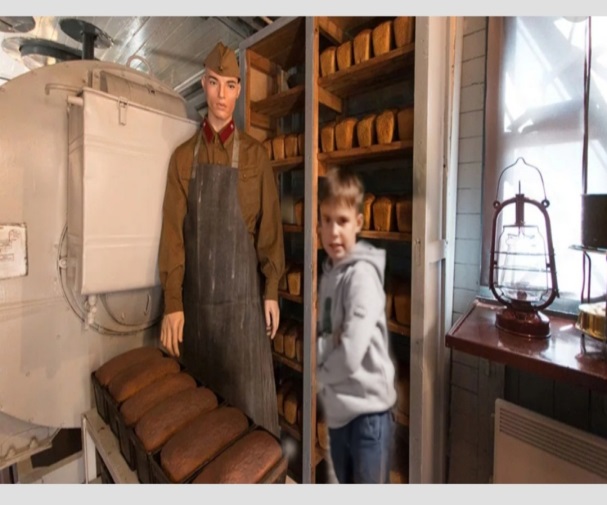 Экскурсии проходят в машинном отделении паровоза, в боевом вагоне, штабном вагоне, вагоне для отдыха, в вагоне-пекарне. Музей оружияВ 1775 году Екатерина II, будучи в г. Туле на оружейном заводе, увидела, уже большую к этому времени коллекцию оружия и распорядилась создать «Палату редкого и образцового оружия».В 2012 году открылось новое здание Тульского музея оружия на набережной  реки Упы в Заречье. Оно имеет характерную форму старинного шлема –шишака. Всем мальчишкам и девчонкам это место обязательно для посещения!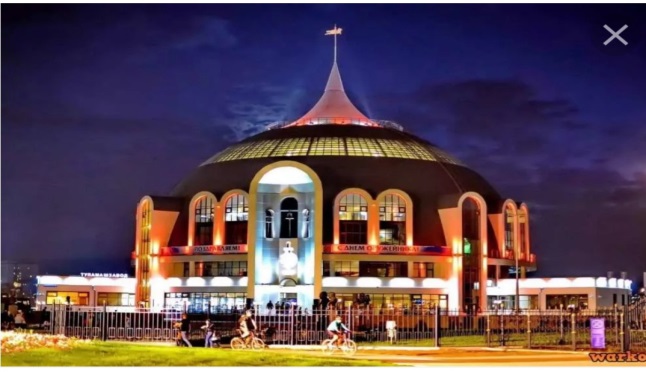 Адрес:………………………………………………………………..Октябрьская ул.,2Телефоны: …………………………………….8(4872)47-22-41,8(4872)31-10-04Цена экскурсии:………………450 рублей взрослый, до 16 лет бесплатноВремя для посещения:с пн –ср, вс -10.00 до 18.00,чт –сб – 10.00 до 21.00В первую очередь, я бы посоветовал пройтись по выставке крупногабаритной военной техники «Стальные стражи», которая располагается на улице возле музея. Во-первых- это интересно! Во-вторых – бесплатно! Почти все эти боевые машины разработаны Тульскими оружейниками!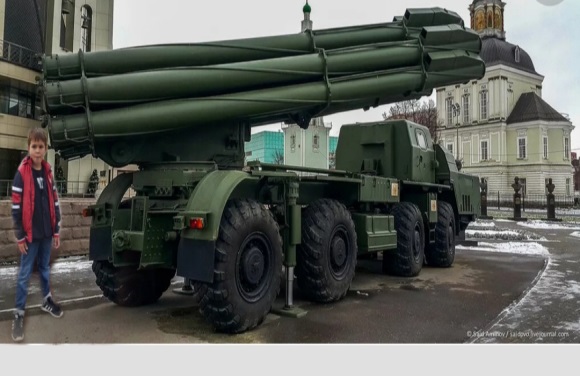 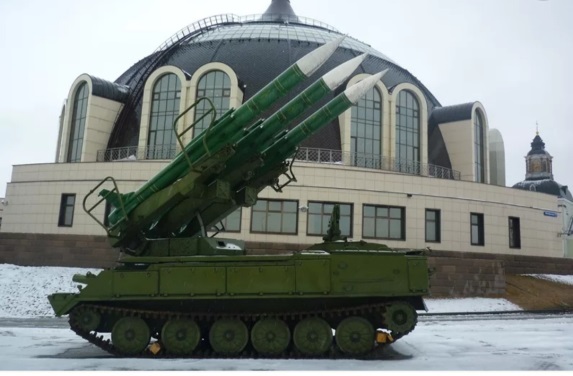 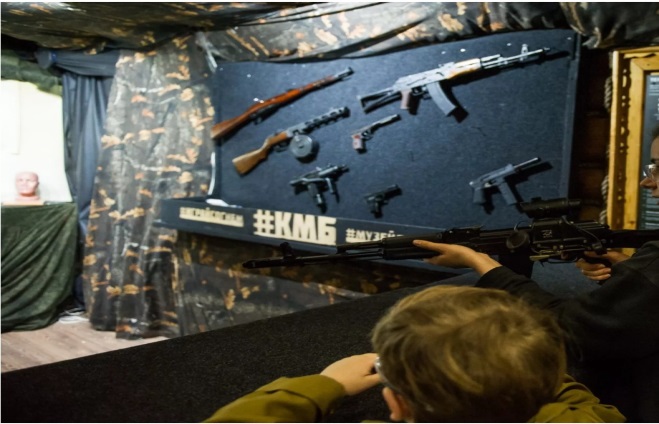 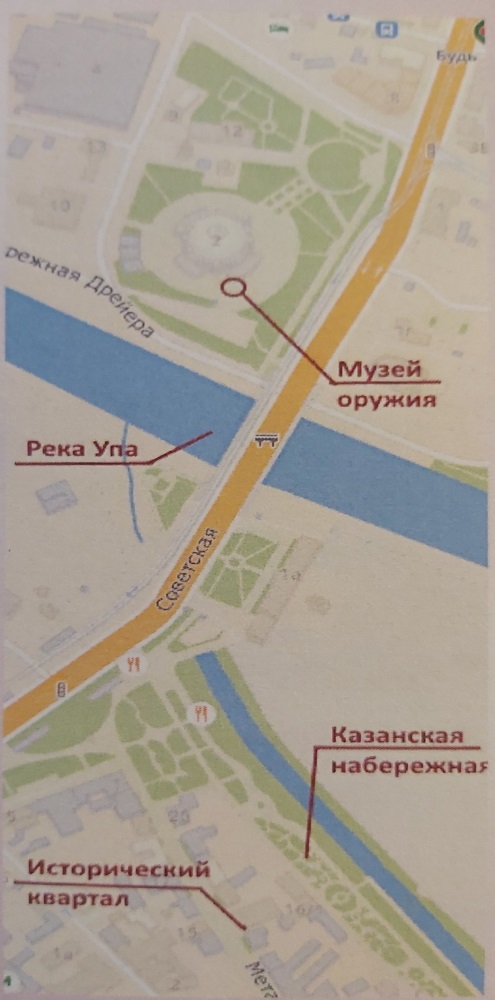 можно подержать в руках настоящее оружие и пострелять из него в тире.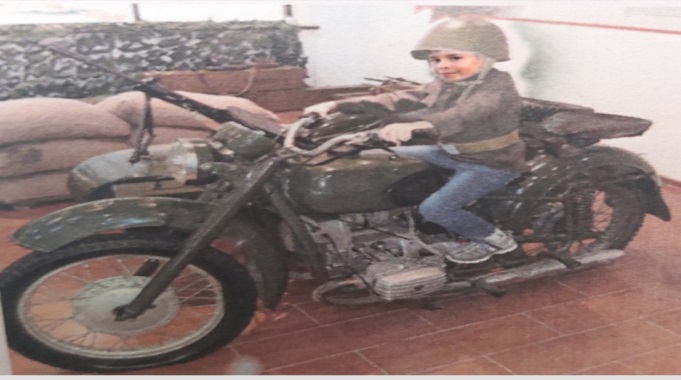 А еще одеть военную форму и сфотографироваться на память! 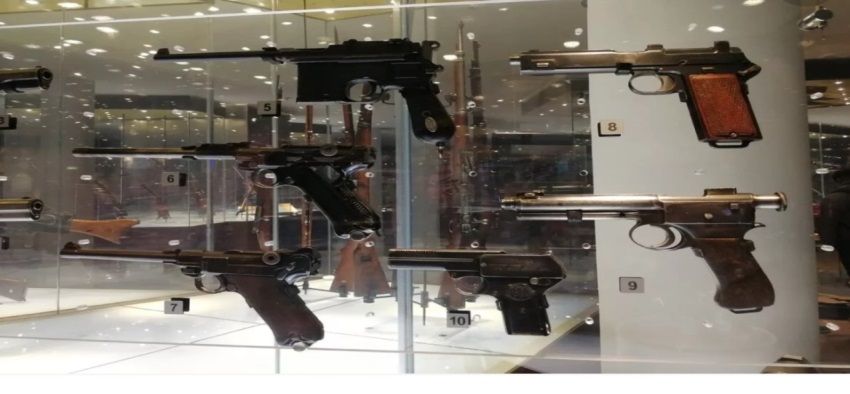 В музее можно увидеть танк будущего, или вернуться в прошлое, и узнать, как велись боевые действия в горячих точках нашей планеты.Парк «Патриот –Тула»Совсем недавно, 8 мая 2019 года, в Туле открылось еще одно пространство, где можно познакомиться с образцами вооружения и военной техникой времен Великой отечественной войны и послевоенного периода, это парк «Патриот-Тула»! Настоящим патриотам России здесь будет интересно и познавательно!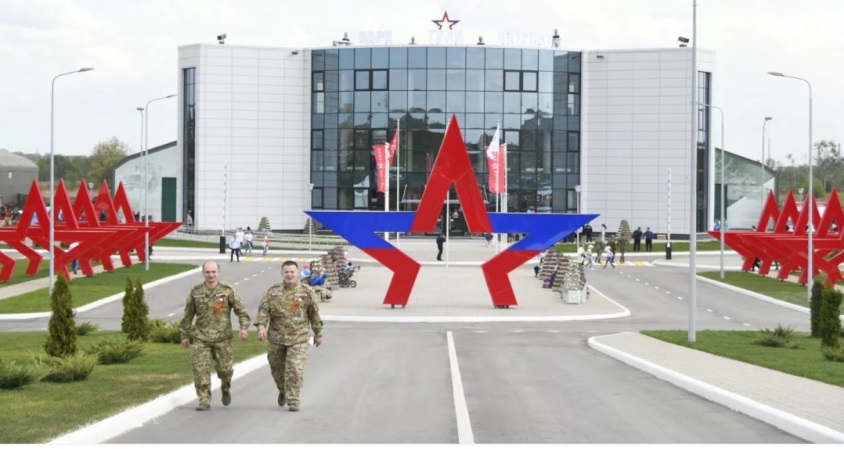 Адрес:…………………………………………………Восточный обвод, д.25/2Телефоны: «Центр военно тактических игр»……………8(920)797-11-77Технопарк «Сфера будущего»……………………8(902)695-55-20Цена билета на симуляторы :………………190 руб.                           В тир………………………………..150 руб.                          Лазертаг…………………………от 300 руб.Осмотр выставки:…………………………………………бесплатноВремя для посещения: среда-воскресенье  с 11.00 до 20.00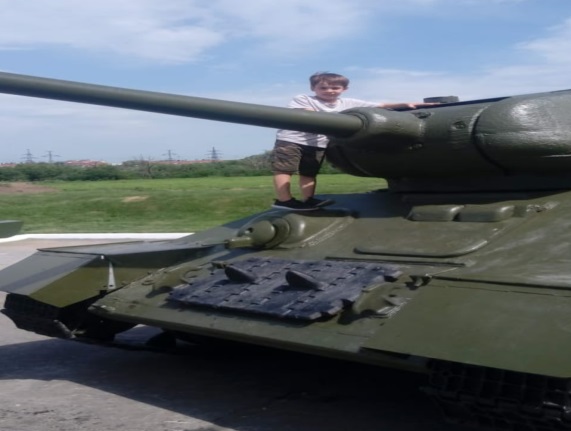 На улице можно осмотреть военную технику со всех сторон, потрогать, изучить, забраться на нее и не забыть сфотографироваться!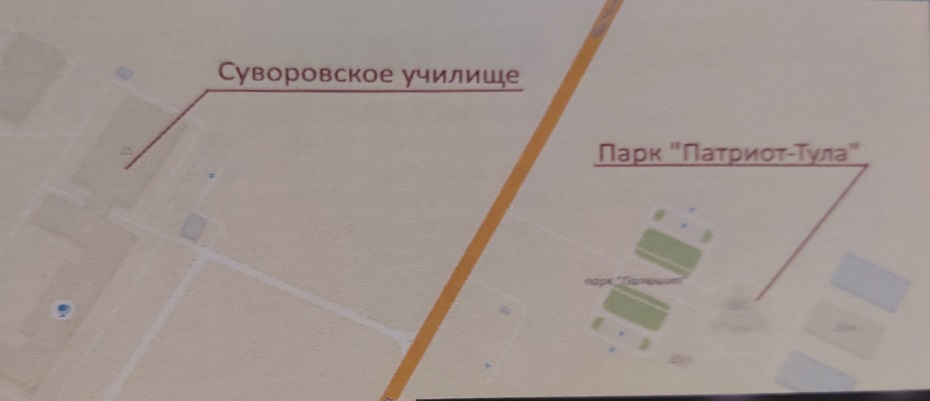 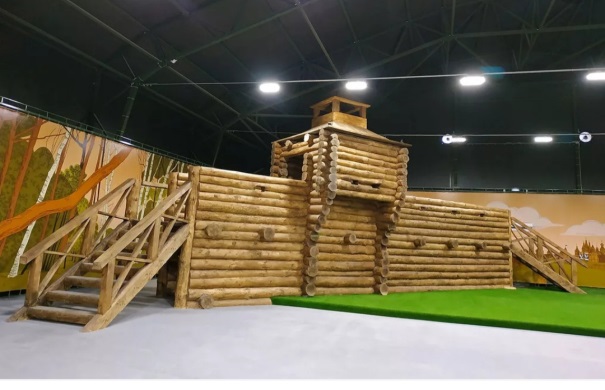 В ангарах можно: -изучить славную историю Тульского края, а для детей особенно интересен будет наглядный макет деревянного кремля!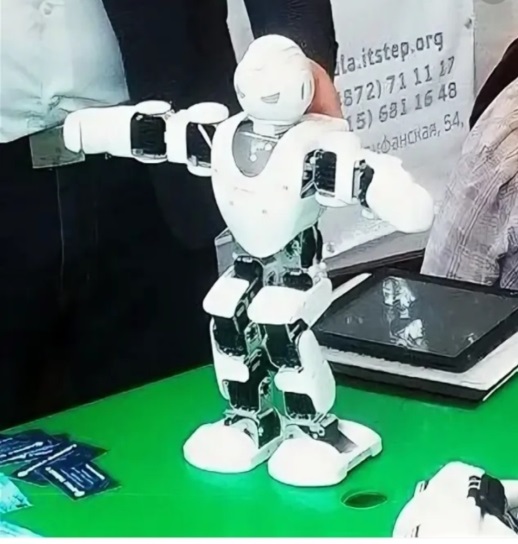 - посетить выставку «Военная техника: история и современность». Детям очень понравится технопарк «Сфера будущего», это симуляторы виртуальной реальности, роботы и игровые зоны-в отдельном ангаре, где расположились ретро-автомобили можно вернуться в прошлое и пройтись по истории автомобилестроения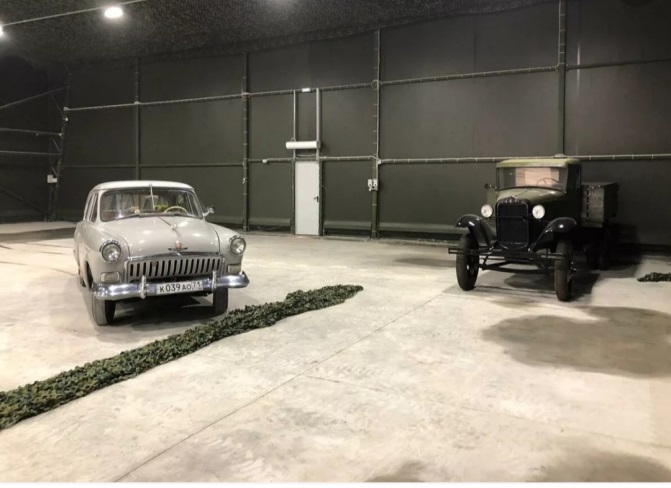 - и самое интересное, здесь можно поиграть в лазертаг–спортивно-тактическую игру, пострелять в тире,справить праздники и дни рождения! Для лазертага нужна компания от 6 человек.Музей «Тульские древности»Необычное с виду здание, с интересной архитектурой сразу привлекает к себе внимание! Оказывается, раньше это был дом Тульского купца Ермолаева-Зверева, построенный в 1902 …1906 годах. 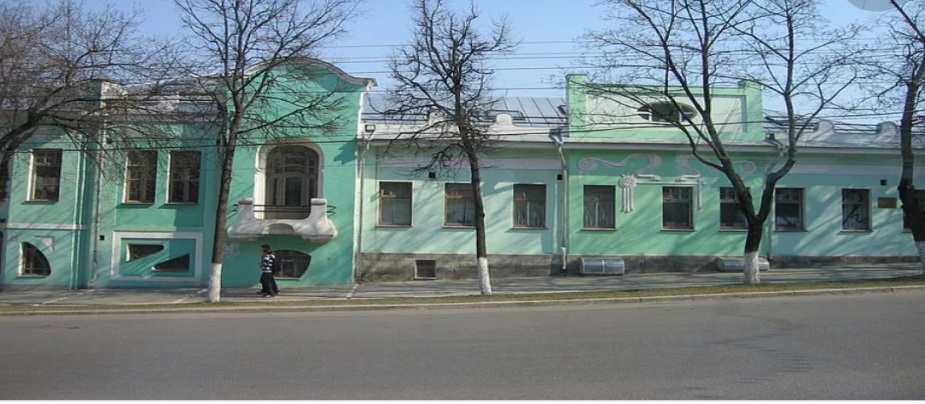 Адрес:………………………………………………………………..пр. Ленина, 47Телефон: …………………………………………………………8(4872)36-18-40Цена билета:…………………………………………………………150 рублей Время для посещения: …………………………пн-вс с 9.00 до 18.00Мастер-классы в первой половине дня!         Девиз музея – «Трогать разрешается!» «Сказание о Мамаевом побоище»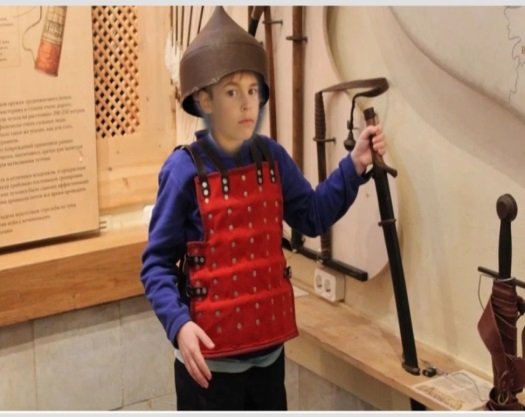 -Куликовская Битва.Здесь можно сплести фрагмент кольчуги, услышать звуки средневековья.Я побывал и русским воином на коне с тяжелым щитом и мечом  и лучником из Мамаева войска, ощутил на себя тяжесть доспехов, шлема, оружия. Некоторые экспонаты находятся в тайничках, за маленькими дверцами, а так как дети любопытны, просмотр их становится еще интереснее.Завершается путешествие по истории Мамаева побоища на игровом поле битвы, где размещены полки войск Дмитрия Донского и Мамая.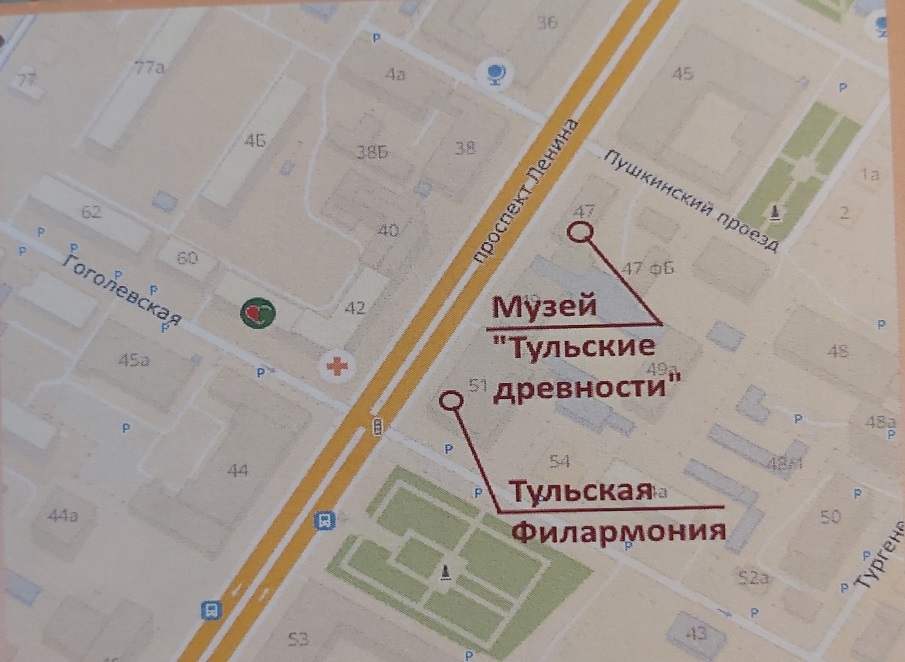 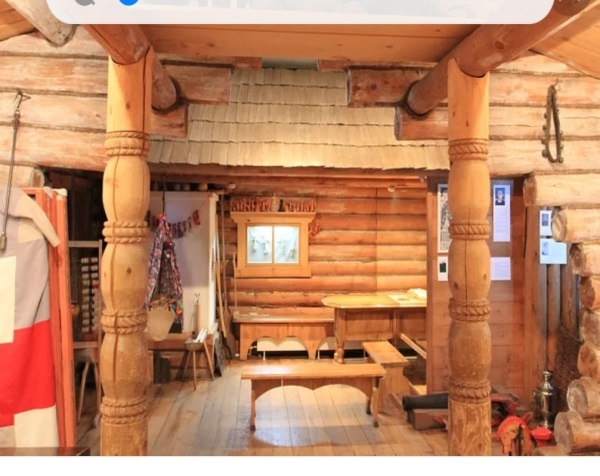 Мастер-классы:-В гончарной мастерской -Печатная грамота-Урок в средневековой школе-Игровые и обрядовые куклы-Тульское чаепитие-Вооружение воинов Куликовской Битвы-Что в имени тебе моем?-Кухня Куликова поля-Один день в русской избе-Ход конемНе кует железа молот, кует кузнец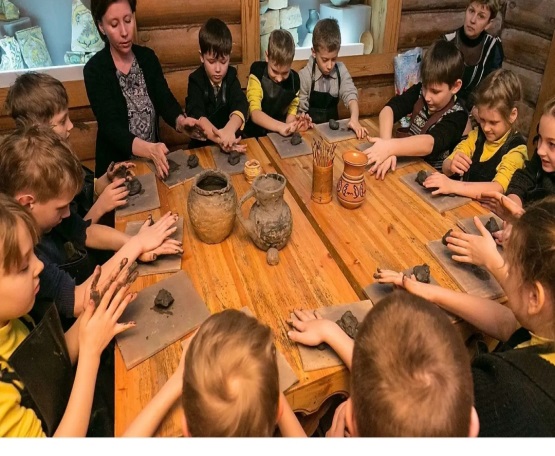 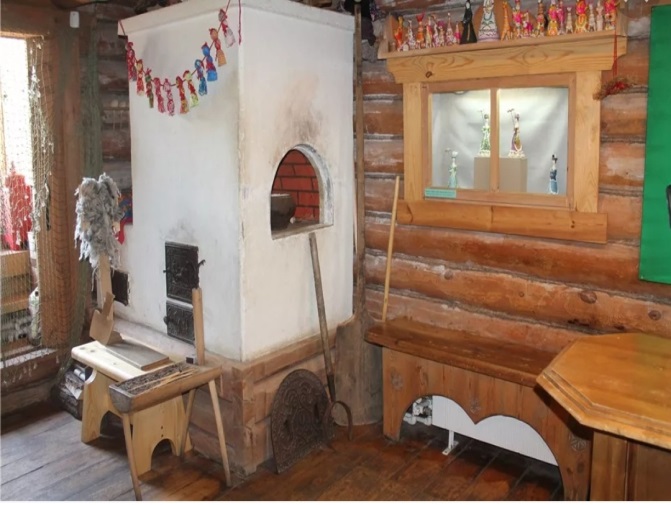 «Старая Тульская аптека»Еще до 2011 года здесь работала настоящая аптека. Музей находится в старинном особняке, там воссоздана обстановка середины 19 века. В этом здании коллежский советник, провизор Ф.Г. Белявский впервые открыл  в Туле аптеку.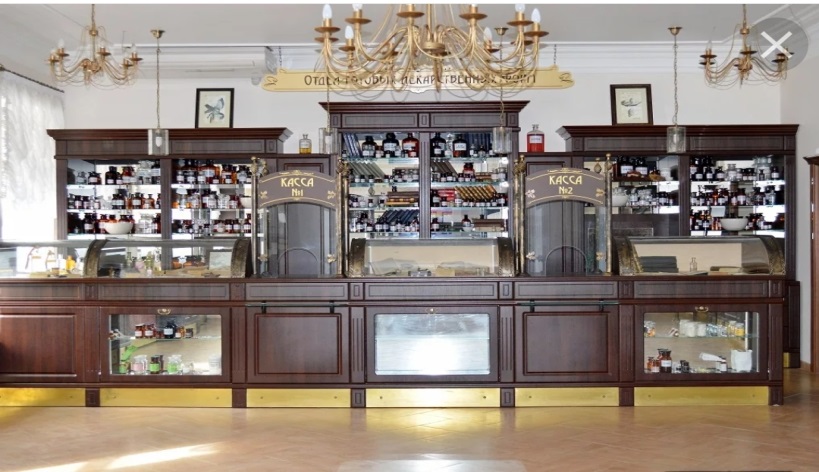 Адрес:………………………………………………………………..пр. Ленина, 27Телефон: …………………………………………………………8(4872)70-40-58Цена билета:………………………………………………………..100 рублей Время для посещения: …………………………ср-вс с 10.00 до 19.00Мастер-классы от 5 до 25 человек!Оказывается, раньше в аптеки заходили не только, чтобы купить лекарства, но и чтоб поглазеть на невиданное. Поэтому в аптеках выставлялись заспиртованные животные, необычные гравюры. А диковинка Старой Тульской аптеки – подкованная блоха. Ее золотые подковки можно рассмотреть в микроскоп! Автор подкованной блохи – современный «Тульский Левша» Николай Алдунин!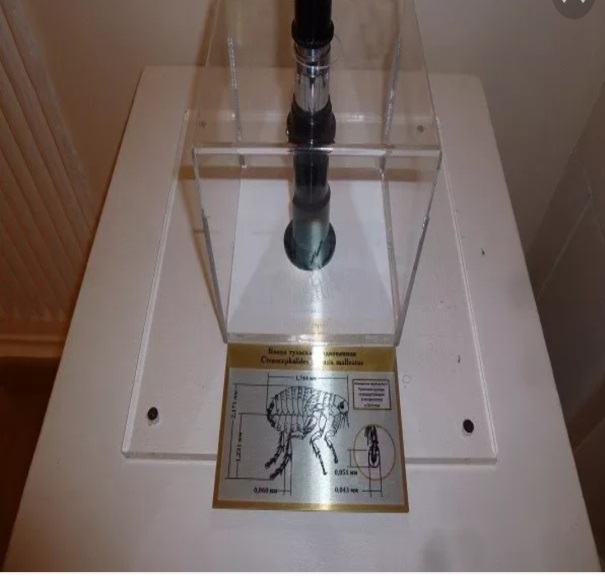 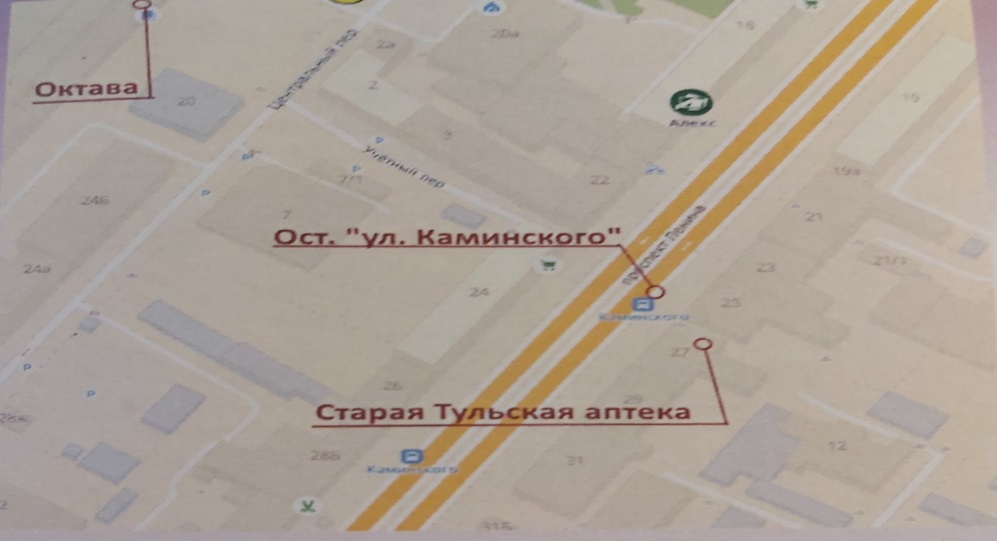 В музее для детей проводится квест – «Проверь свои пять чувств», чтоб выполнить все задания, нужно не только внимательно смотреть, но и слушать и нюхать, трогать и пробовать на вкус.А так же мастер классы: «Тайны парфюмерии», «Целебное мыло», «Полезный лимонад», «Зрительные иллюзии», «Химия цвета».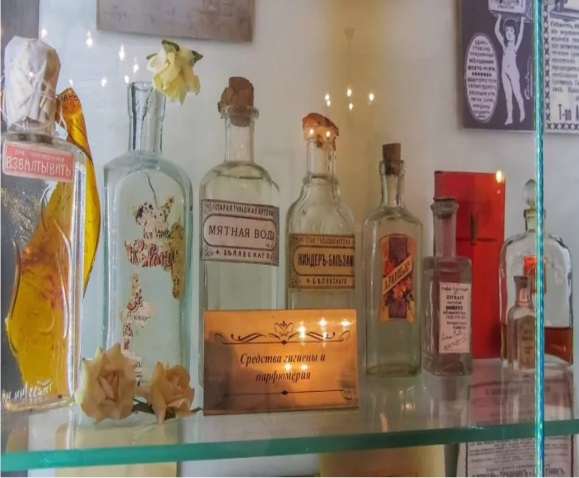 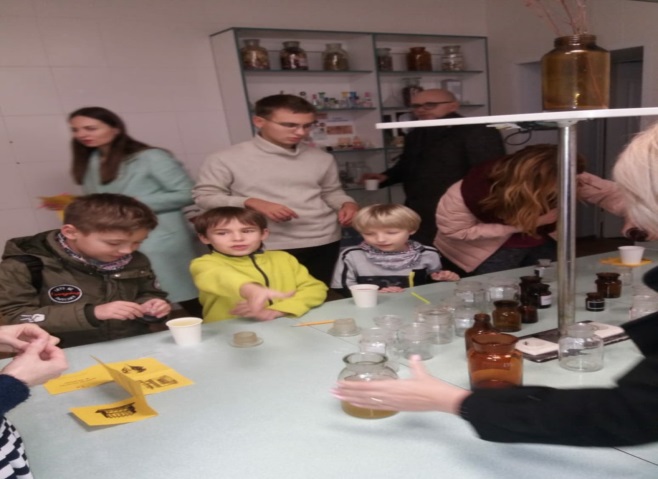 Музеи Тульского кремляСовсем недавно, в 2017 году, в кремле открылся Музейно-выставочный комплекс, где расположилось сразу несколько музеев. Музей истории Тульского кремля, Военно-исторический музей и Археологический.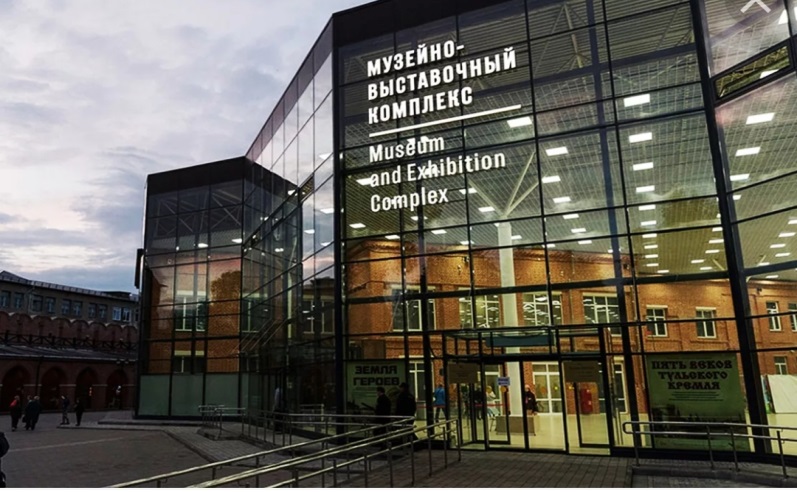 Адрес:………………………………………………………………..Менделеевская,12ВТелефон: …………………………………………………………8(4872)77-49-34Цена билета:………………………………………………………..150 рублей                          ……………………………………………….до 16 лет бесплатноВремя для посещения: …………………………пн-чт ,в с 10.00 до 18.00                                                                             пт-сб с 10.00 до 20.00В центре зала музея истории располагается макет Тульского кремля 17 века. Он уменьшен в 130 раз. 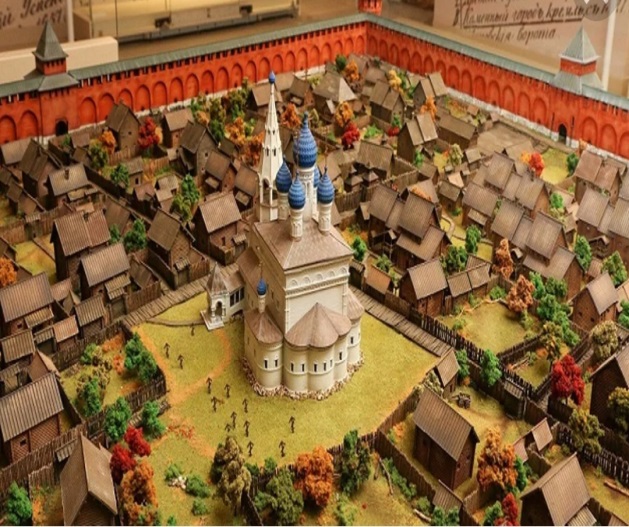 Рядом с макетом мультимедийная справочная система. Пролистав ее можно в подробностях познакомиться с бытом туляков того времени, «заглянуть на огонек» в их дома, рассмотреть одежду, посуду, украшения, игрушки, представитькак жили люди того времени.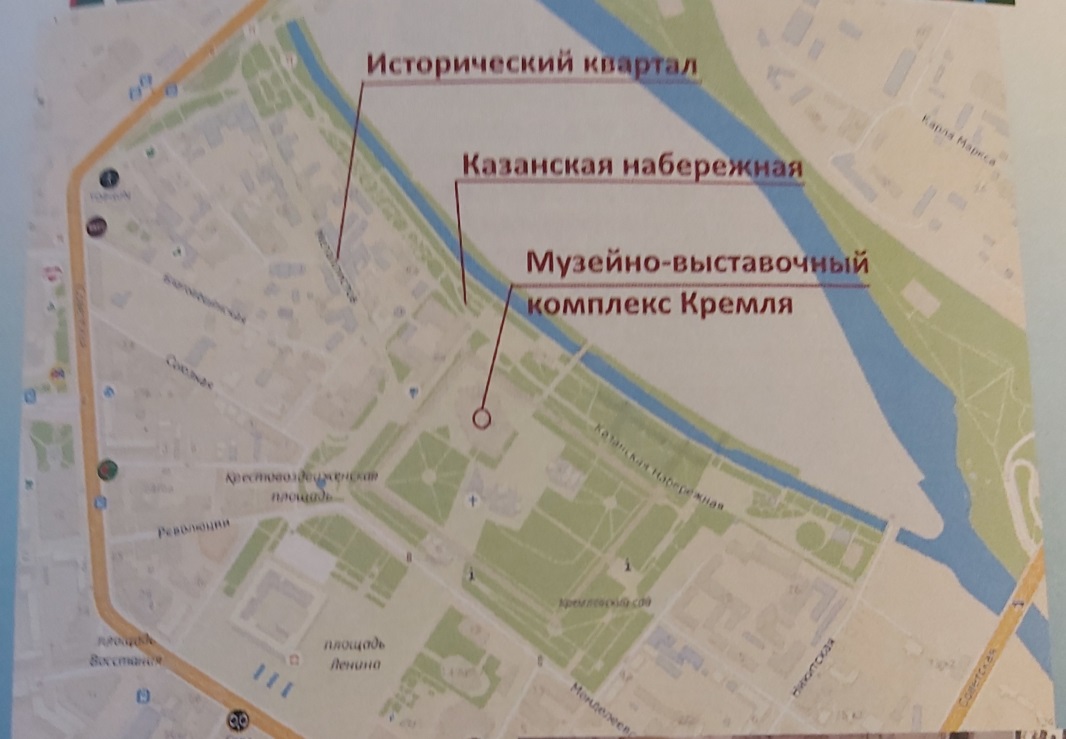 В музее проводятся мастер-классы, театрализованные экскурсии, квесты.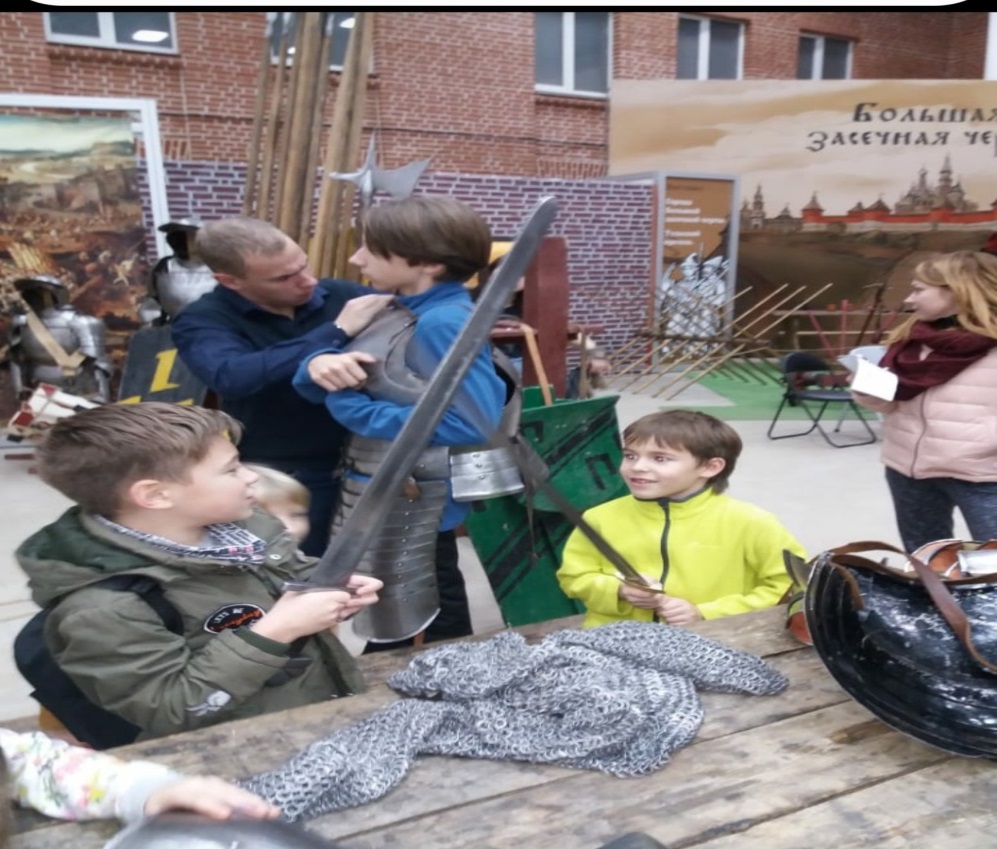 Парк П.П. БелоусоваВ 1893 году по инициативе санитарного врача Тулы Петра Петровича Белоусова на месте городской свалки и были посажены деревья. Так на площади в 36 гектаров  на южной окраине города возник парк.В парке произрастают 90 видов деревьев и кустарников, среди которых преобладают  берёза, ясень, дуб, сосна, клён, липа. Но также встречаются редкие виды, такие как амурский бархат, сибирский кедр. Это центральный парк Тулы и здесь любят отдыхать и взрослые и дети.Но для детей в этом парке особенное раздолье!аттракционы: 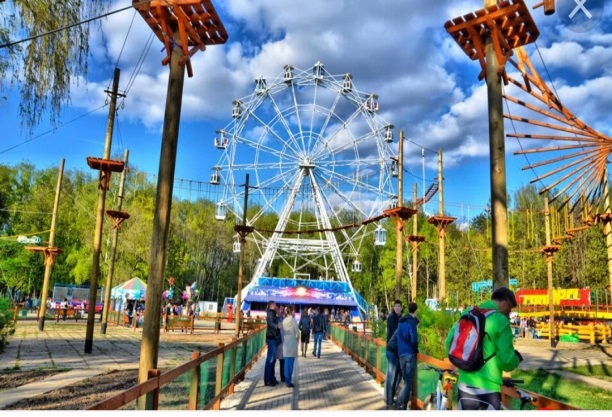 Колесо обозрения, цепочные, экстремальные, для малышей, всего более 30-ти, игровые площадки: комплексы «Космос», «Замок», «Корабль»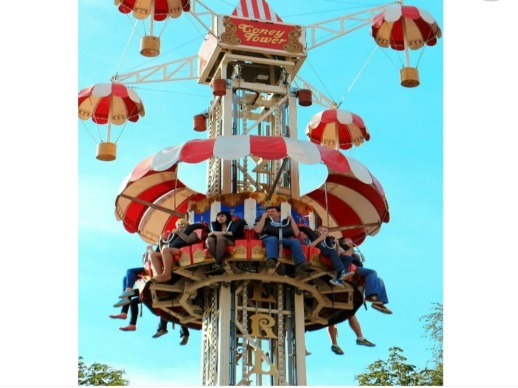 Парк очень большой, чтоб обойти его понадобится очень много времени, А увидеть хочется каждый уголок! На помощь придут прокаты спортивного инвентаря или средства передвижения.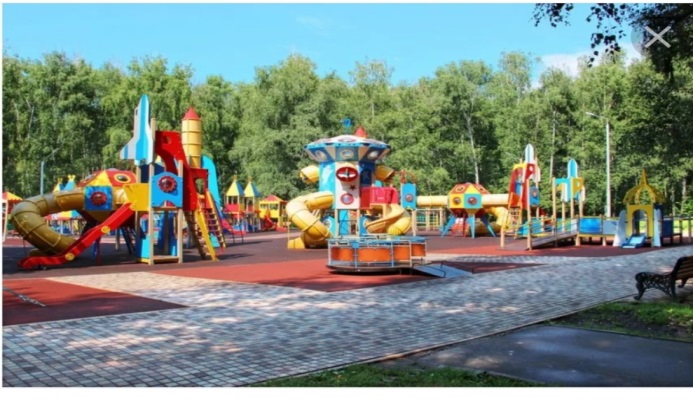 Центральный парк похож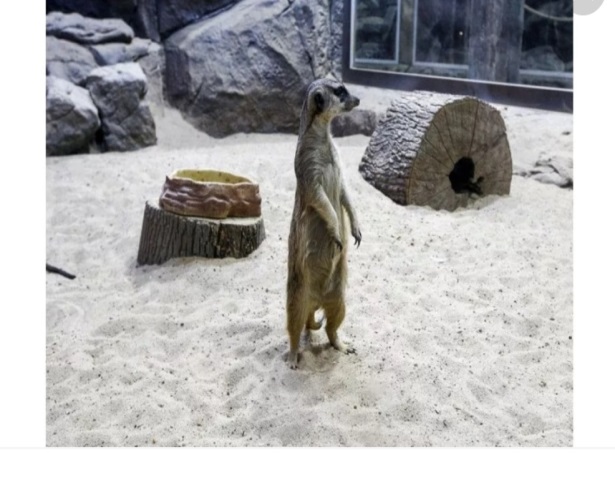  на лес. Но как же лес может быть без зверей?Для посещения здесь открыты: Экзотариум, зооуголок, трогательный зоопарк. В парке живёт большое количество птиц и мелких зверушек. Самые любимые жители здесь- это белочки .Они привыкли к людям и едят с руки.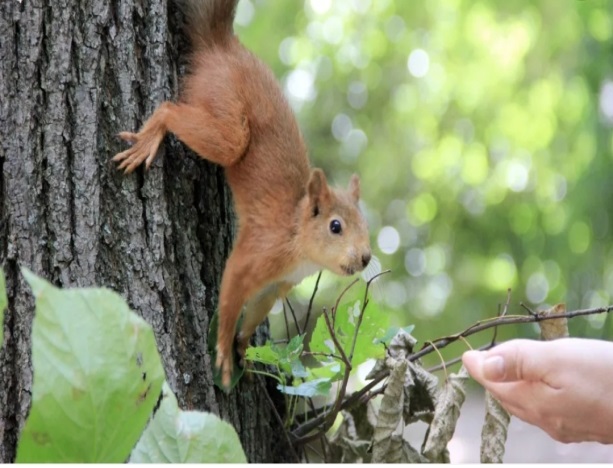 Когда идёте гулять в парк берите с собой побольше угощений! И восторг с ручными бельчатами вам обеспечен!В парке можно отдыхать как на курорте! Чистый воздух, тенистые аллейки, красивые клумбы, кафе и конечно пляж!Есть место для купания, прокат лодок и катамаранов, профессиональные спасатели…А зимой можно прокатиться с ветерком на большущей горке там, где летом был пляж!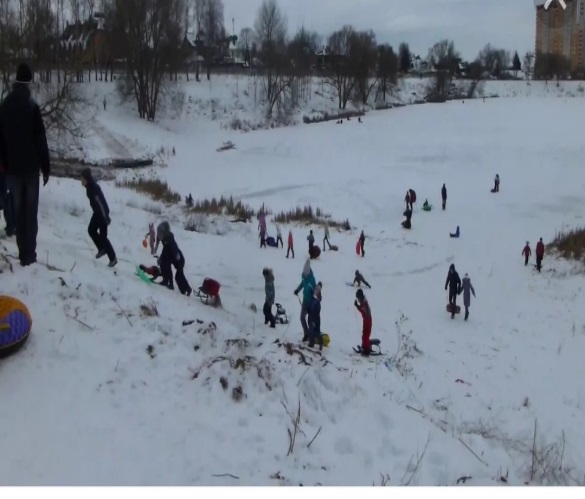 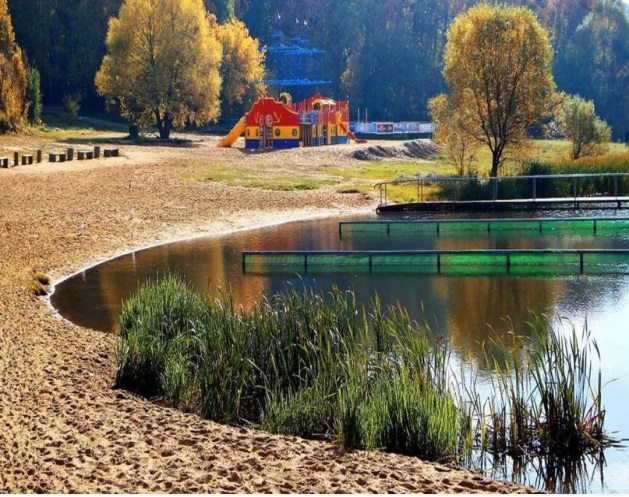 Казанская набережнаяНабережная названа так по храму Казанской Божьей Матери,  находившемуся у западной стены кремля. В настоящее время на месте храма стоит Тульский машиностроительный  колледж именем  Никиты Демидова.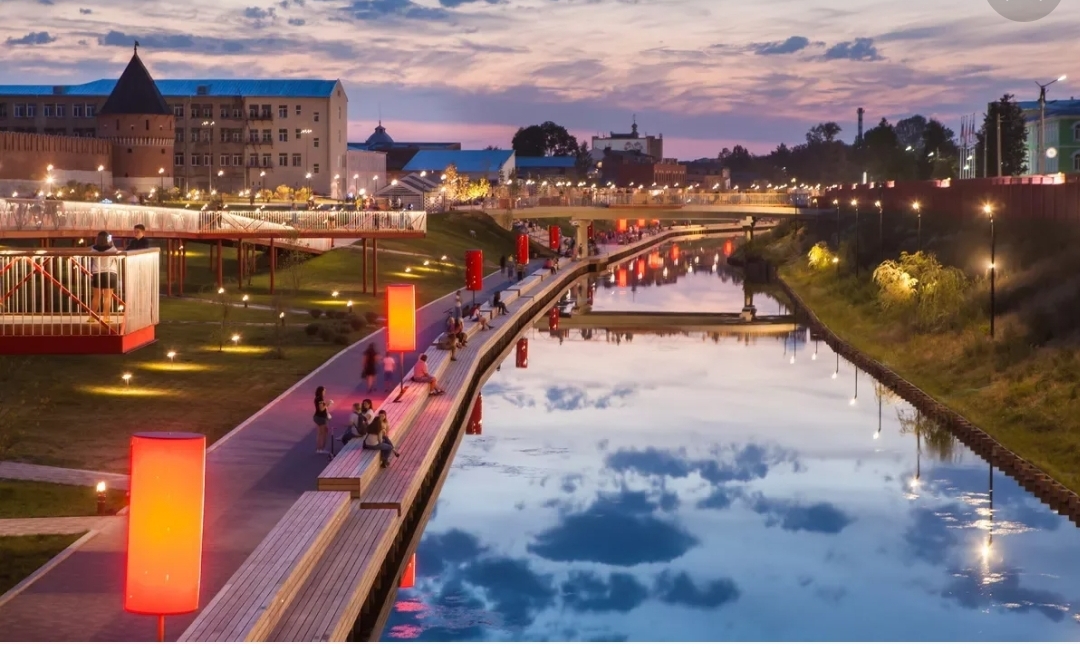                               «Газон»Это молодёжное пространство работает летом на набережной. «Газон», это всегда праздник, Шоу, фейерверки, концерты… Здесь проводятся мастер-классы и они совершенно бесплатны поэтому требуют предварительной записи.Есть игровая зона, где всегда предоставлены настольные игры для детей и взрослых.Это отличный отдых после длительной прогулки историческому центру!На набережной есть игровые 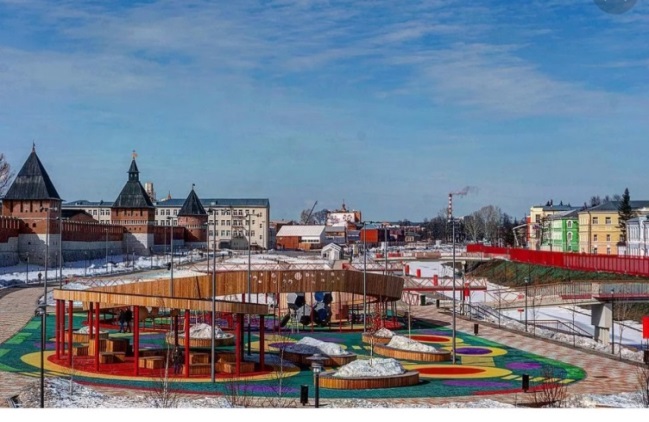 и спортивные площадки, карусель, прокат лодок, летний кинотеатр. И, конечно. Много мест для фотографирования. 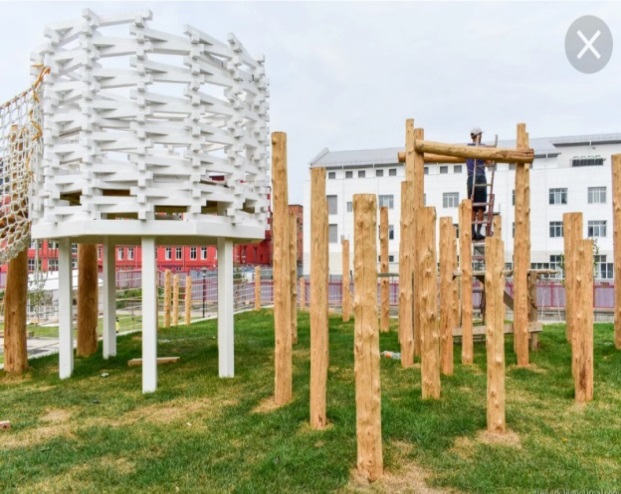 Мне очень интересен верёвочный парк, выполненный в стиле Засечной игры, и представляет сбой полосу препятствий.При посещении набережной с детьми, в первую очередь, прийти  именно сюда! А ещё здесь живёт семья лебедей!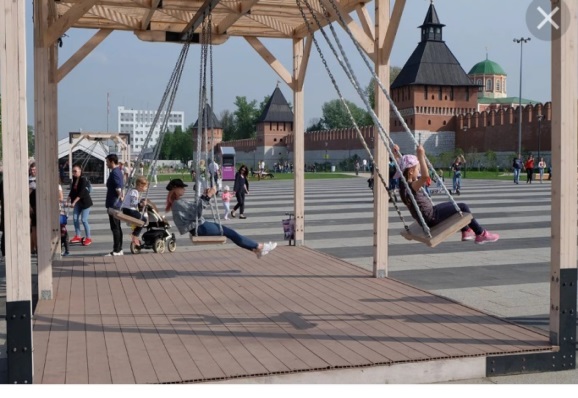 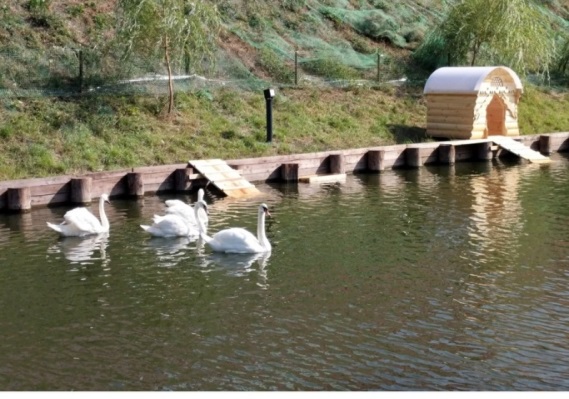 На набережной есть «крылатые» качели, зоны отдыха, прокат веломашин…Места для прогулок на свежем воздухеСовсем недалеко от Казанской набережной есть городское пространство «Искра»- ул.Советская, д.11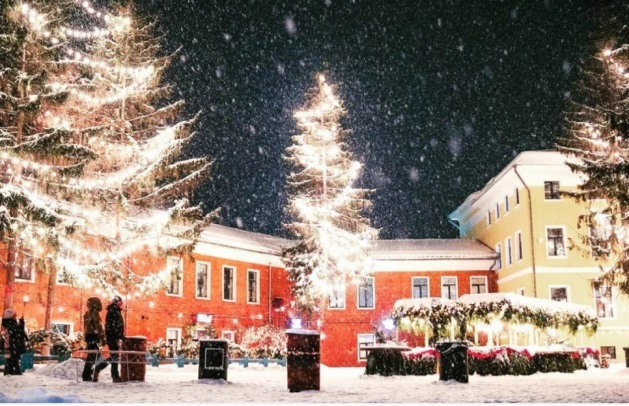 Интереснее всего здесь вечером, когда «Искра» загорается тысячью огоньков, и появляется ощущение, что гуляешь по сказке.На «Искре» проводят фестивали, кинематографические, гастрономические, сельскохозяйственные. В это время можно узнать много нового, побывать на мастер –классах, повеселится на творческих концертах, отведать чего-то вкусного.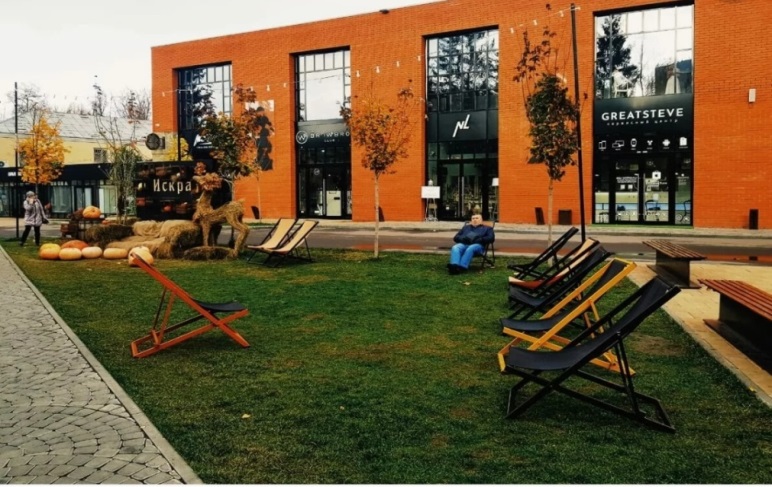 Железный динозавр ловно охраняет «Искру»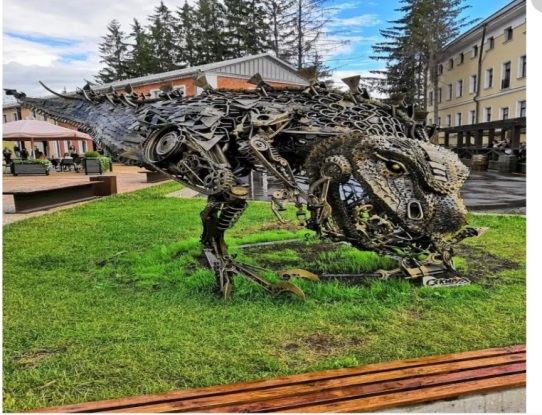 Ещё одно интересное городское пространство работает на территории бывшего старинного тульского предприятия, ликёро-водочного завода, и называется соответственно «Ликёрка-лофт»-пр.Ленина,д.85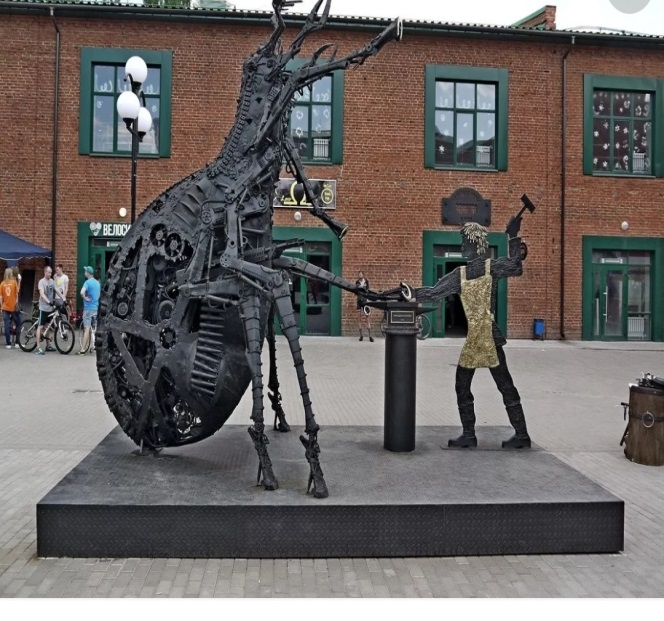 В самом центре стоит скульптура из металла, это огромная блоха и Левша, который её подковывает.На «Ликёрке» часто проводятся праздники с детскими развлечениями, концерты, шоу мыльных пузырей, есть прокат велосипедов и самокатов.И динозавр и блоха собраны из сотни тысяч болтиков, винтиков, шестерёнок,  и других металлических деталей.Лето-пора фонтановА ещё в Туле  много красивых фонтанов, вблизи которых комфортно гулять днём и тёплым вечером!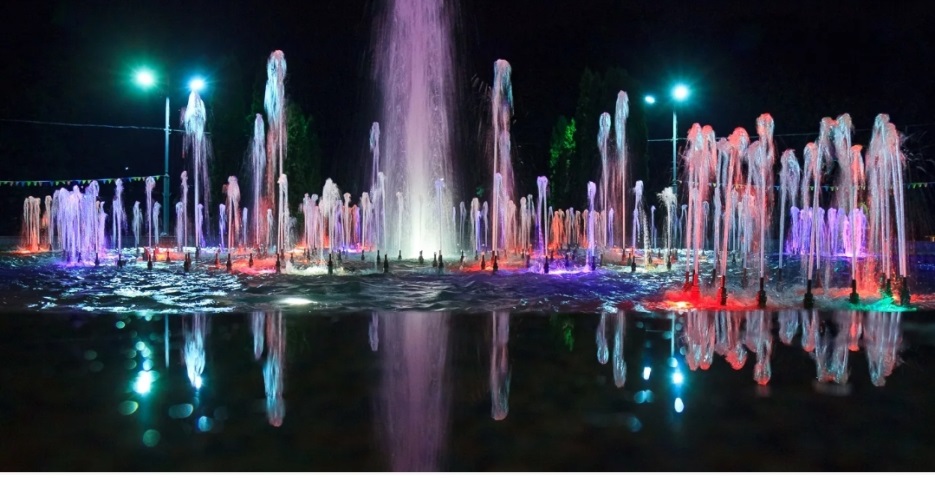 И ЕЩЕ НЕСКОЛЬКО РЕКОМЕНДАЦИЙ:Тульский морской музей – ул.Сойфера,35Творческий кластер «Октава» - Центральный пер.,18Ремесленный двор «Добродей» - ул. 9 мая, 1 БМузей самоваров – ул. Менделеевская д.8Музей гармони Деда Филимона – ул. Менделеевская д.9Музей Тульского пряника- ул.Октябрьская , д.45 АКраеведческий музей –ул. Советская, д.68Кукольный театр - ул. Советская, д.62Театр юного зрителя – ул.Коминтерна, д.2Тульский цирк – ул. Советская, д.96